          ЙЫШЁНУ                                                               РЕШЕНИЕ     28.12.2022 № 07-08                                                                        28.12.2022 № 07-08       К\ке= поселок.                                                                     поселок Кугеси                                                                         Об утверждении Положения о денежном содержании и материальном стимулировании лиц, замещающих муниципальные должности и должности муниципальной службы в органах местного самоуправления Чебоксарского муниципального округа Чувашской РеспубликиВ соответствии с Трудовым кодексом Российской Федерации, федеральными законами от 6 октября 2003 г. № 131-ФЗ«Об общих принципах организации местного самоуправления в Российской Федерации» и от 2 марта 2007 г. № 25-ФЗ«О муниципальной службе в Российской Федерации», Законом Чувашской Республики от 5 октября 2007 г. № 62 «О муниципальной службе в Чувашской Республике», постановлением Кабинета Министров Чувашской Республики от 25 ноября 2013 г. № 462 «Об оценке расходных потребностей бюджетов муниципальных образований Чувашской Республики на денежное содержание лиц, замещающих муниципальные должности и должности муниципальной службы», Уставом Чебоксарского муниципального округа Чувашской Республики, в целях упорядочения оплаты труда лиц, замещающих муниципальные должности и должности муниципальной службы в органах местного самоуправления Чебоксарского муниципального округа Чувашской Республики, Собрание депутатов Чебоксарского муниципального округа решило:1. Утвердить прилагаемое Положение о денежном содержании и материальном стимулировании лиц, замещающих муниципальные должности и должности муниципальной службы в органах местного самоуправления Чебоксарского муниципального округа Чувашской Республики.2. Признать утратившими силу:решение Собрания депутатов Чебоксарского района от 30.01.2008 № 17-06 «О денежном содержании, порядке установления ежемесячных и иных дополнительных выплат лицам, замещающим должности муниципальной службы в исполнительно-распорядительных органах местного самоуправления Чебоксарского района»;решение Собрания депутатов Чебоксарского района Чувашской Республики от 28.05.2008 № 21-03 «О внесении изменений в решение Собрания депутатов Чебоксарского района Чувашской Республики от 30.01.2008 № 17-06 «О денежном содержании, порядке установления ежемесячных и иных дополнительных выплат лицам, замещающим должности муниципальной службы в исполнительно-распорядительных органах местного самоуправления Чебоксарского района»;решение Собрания депутатов Чебоксарского района Чувашской Республики от 27.05.2011 № 06-08 «О внесении изменений в решение Собрания депутатов Чебоксарского района Чувашской Республики от 30.01.2008 № 17-06 «О денежном содержании, порядке установления ежемесячных и иных дополнительных выплат лицам, замещающим должности муниципальной службы в исполнительно-распорядительных органах местного самоуправления Чебоксарского района»;решение Собрания депутатов Чебоксарского района Чувашской Республики от 22.09.2011 № 08-04 «О внесении изменений в решение Собрания депутатов Чебоксарского района Чувашской Республики от 30.01.2008 № 17-06 «О денежном содержании, порядке установления ежемесячных и иных дополнительных выплат лицам, замещающим должности муниципальной службы в исполнительно-распорядительных органах местного самоуправления Чебоксарского района»;решение Собрания депутатов Чебоксарского района Чувашской Республики от 18.10.2012 № 18-06 «О внесении изменений в решение Собрания депутатов Чебоксарского района Чувашской Республики от 30.01.2008 № 17-06 «О денежном содержании, порядке установления ежемесячных и иных дополнительных выплат лицам, замещающим должности муниципальной службы в исполнительно-распорядительных органах местного самоуправления Чебоксарского района»;решение Собрания депутатов Чебоксарского района Чувашской Республики от 29.11.2012 № 19-07 «О внесении изменений в решение Собрания депутатов Чебоксарского района Чувашской Республики от 30.01.2008 № 17-06 «О денежном содержании, порядке установления ежемесячных и иных дополнительных выплат лицам, замещающим должности муниципальной службы в исполнительно-распорядительных органах местного самоуправления Чебоксарского района»;решение Собрания депутатов Чебоксарского района Чувашской Республики от 22.01.2013 № 21-02 «О внесении изменений в решение Собрания депутатов Чебоксарского района Чувашской Республики от 30.01.2008 № 17-06 «О денежном содержании, порядке установления ежемесячных и иных дополнительных выплат лицам, замещающим должности муниципальной службы в исполнительно-распорядительных органах местного самоуправления Чебоксарского района»;решение Собрания депутатов Чебоксарского района Чувашской Республики от 06.08.2013 № 25-12 «О внесении изменений в решение Собрания депутатов Чебоксарского района Чувашской Республики от 30.01.2008 № 17-06 «О денежном содержании, порядке установления ежемесячных и иных дополнительных выплат лицам, замещающим должности муниципальной службы в исполнительно-распорядительных органах местного самоуправления Чебоксарского района»;решение Собрания депутатов Чебоксарского района Чувашской Республики от 05.12.2013 № 28-06 «О внесении изменений в решение Собрания депутатов Чебоксарского района Чувашской Республики от 30.01.2008 № 17-06 «О денежном содержании, порядке установления ежемесячных и иных дополнительных выплат лицам, замещающим должности муниципальной службы в исполнительно-распорядительных органах местного самоуправления Чебоксарского района»;решение Собрания депутатов Чебоксарского района Чувашской Республики от 29.12.2016 № 16-03 «О внесении изменений в решение Собрания депутатов Чебоксарского района Чувашской Республики от 30.01.2008 № 17-06 «О денежном содержании, порядке установления ежемесячных и иных дополнительных выплат лицам, замещающим должности муниципальной службы в исполнительно-распорядительных органах местного самоуправления Чебоксарского района»;решение Собрания депутатов Чебоксарского района Чувашской Республики от 25.12.2017 № 23-08 «О внесении изменений в решение Собрания депутатов Чебоксарского района Чувашской Республики от 30.01.2008 № 17-06 «О денежном содержании, порядке установления ежемесячных и иных дополнительных выплат лицам, замещающим должности муниципальной службы в исполнительно-распорядительных органах местного самоуправления Чебоксарского района»;решение Собрания депутатов Чебоксарского района Чувашской Республики от 31.10.2019 № 40-02 «О внесении изменений в решение Собрания депутатов Чебоксарского района Чувашской Республики от 30.01.2008 № 17-06 «О денежном содержании, порядке установления ежемесячных и иных дополнительных выплат лицам, замещающим должности муниципальной службы в исполнительно-распорядительных органах местного самоуправления Чебоксарского района»;решение Собрания депутатов Чебоксарского района Чувашской Республики от 05.11.2020 № 03-04 «О внесении изменений в решение Собрания депутатов Чебоксарского района Чувашской Республики от 30.01.2008 № 17-06 «О денежном содержании, порядке установления ежемесячных и иных дополнительных выплат лицам, замещающим должности муниципальной службы в исполнительно-распорядительных органах местного самоуправления Чебоксарского района»;решение Собрания депутатов Чебоксарского района Чувашской Республики от 14.11.2022 № 04-07 «О внесении изменений в решение Собрания депутатов Чебоксарского района Чувашской Республики от 30.01.2008 № 17-06 «О денежном содержании, порядке установления ежемесячных и иных дополнительных выплат лицам, замещающим должности муниципальной службы в исполнительно-распорядительных органах местного самоуправления Чебоксарского района»;3. Настоящее решение вступает в силу после его официального опубликования и распространяется на правоотношения, возникшие с 1 января 2023 года.Председатель Собрания депутатовЧебоксарского муниципальногоокруга Чувашской Республики                                                                           В.И. МихайловГлава Чебоксарского муниципального округа Чувашской Республики                                                                           Н.Е. ХорасевУтверждено решением Собрания депутатов Чебоксарского муниципального округа Чувашской Республикиот 28.12.2022 № 07-08ПОЛОЖЕНИЕО ДЕНЕЖНОМ СОДЕРЖАНИИ И МАТЕРИАЛЬНОМ СТИМУЛИРОВАНИИЛИЦ, ЗАМЕЩАЮЩИХ МУНИЦИПАЛЬНЫЕ ДОЛЖНОСТИ И ДОЛЖНОСТИМУНИЦИПАЛЬНОЙ СЛУЖБЫ В ОРГАНАХ МЕСТНОГО САМОУПРАВЛЕНИЯЧЕБОКСАРСКОГО МУНИЦИПАЛЬНОГО ОКРУГАЧУВАШСКОЙ РЕСПУБЛИКИНастоящее Положение о денежном содержании и материальном стимулировании лиц, замещающих муниципальные должности и должности муниципальной службы в органах местного самоуправления Чебоксарского муниципального округа Чувашской Республики (далее - Положение), разработано в соответствии с Трудовым кодексом Российской Федерации, федеральными законами от 6 октября 2003 г. № 131-ФЗ«Об общих принципах организации местного самоуправления в Российской Федерации» и от 2 марта 2007 г. № 25-ФЗ«О муниципальной службе в Российской Федерации», Законом Чувашской Республики от 5 октября 2007 г. № 62 «О муниципальной службе в Чувашской Республике», постановлением Кабинета Министров Чувашской Республики от 25 ноября 2013 г. № 462 «Об оценке расходных потребностей бюджетов муниципальных образований Чувашской Республики на денежное содержание лиц, замещающих муниципальные должности и должности муниципальной службы», Уставом Чебоксарского муниципального округа Чувашской Республики и определяет размеры и условия оплаты труда лиц, замещающих муниципальные должности и должности муниципальной службы в органах местного самоуправления Чебоксарского муниципального округа Чувашской Республики, повышения их материальной заинтересованности, эффективного и качественного выполнения должностных обязанностей, заданий особой важности и сложности, стимулирования их активности и инициативы, укрепление трудовой дисциплины, а также усиления их социальной защищенности.1. Общие положения1.1. Оплата труда лиц, замещающих муниципальные должности и должности муниципальной службы в органах местного самоуправления Чебоксарского муниципального округа Чувашской Республики, производится в виде денежного содержания, которое состоит из должностного оклада в соответствии с замещаемой муниципальной должностью и должностью муниципальной службы (далее - должностной оклад), а также из ежемесячных и иных дополнительных выплат (далее - дополнительные выплаты), предусмотренных законодательством Российской Федерации, Чувашской Республики и настоящим Положением.1.2. Лицам, замещающим муниципальные должности и должности муниципальной службы в органах местного самоуправления Чебоксарского муниципального округа Чувашской Республики, устанавливается и выплачивается в установленном настоящим Положением порядке следующие дополнительные выплаты, к которым относятся:- ежемесячная надбавка к должностному окладу за особые условия муниципальной службы;- ежемесячная надбавка к должностному окладу за выслугу лет на муниципальной службе;- ежемесячная процентная надбавка к должностному окладу за работу со сведениями, составляющими государственную тайну;- ежемесячная выплата за классный чин муниципального служащего;- ежемесячное денежное поощрение;- премия за выполнение особо важных и сложных заданий, порядок выплаты которых определяется работодателем с учетом обеспечения задач и функций органов местного самоуправления Чебоксарского муниципального округа Чувашской Республики;- единовременная выплата при предоставлении ежегодного оплачиваемого отпуска;- материальная помощь, выплачиваемая за счет средств фонда оплаты труда служащих.1.3. Решение о назначении и размерах выплат заместителям главы администрации Чебоксарского муниципального округа, руководителям структурных подразделений (с правами юридических лиц), муниципальным служащим аппарата администрации Чебоксарского муниципального округа принимается главой Чебоксарского муниципального округа и оформляется соответствующим распоряжением.Решение о назначении и размерах выплат муниципальным служащим структурных подразделений (с правами юридических лиц) принимается его руководителем, и оформляется соответствующим приказом.1.4. Предусмотренные настоящим Положением выплаты производятся в рамках утвержденного в установленном порядке фонда оплаты труда.1.5. Должностные оклады и ежемесячные выплаты, установленные в соответствии с настоящим Положением выплачиваются лицам, замещающим муниципальные должности и должности муниципальной службы за фактически отработанное время в соответствующем месяце.1.6. Экономия по фонду оплаты труда остается в распоряжении соответствующего органа местного самоуправления Чебоксарского муниципального округа Чувашской Республики и используется в текущем финансовом году на выплату премии (единовременного денежного поощрения), материальной помощи и иных дополнительных выплат.2. Порядок и сроки выплаты денежного содержанияи других видов поощрения2.1. Денежное содержание лиц, замещающих муниципальные должности и должности муниципальной службы в органах местного самоуправления Чебоксарского муниципального округа Чувашской Республики, выплачивается им в месте выполнения работы, либо переводится в кредитную организацию, указанную ими в заявлениях, на условиях, определенных коллективным договором или трудовым договором. Лица, замещающие муниципальные должности и должности муниципальной службы, вправе заменить кредитную организацию, в которую должно быть переведено денежное содержание, сообщив в письменной форме об изменении реквизитов для перевода денежного содержания не позднее чем за пятнадцать календарных дней до дня выплаты денежного содержания.2.2. При совпадении дня выплаты с выходным или нерабочим праздничным днем выплата денежного содержания и других видов поощрения производится накануне этого дня.2.3. Оплата отпуска лицу, замещающему муниципальную должность и должность муниципальной службы, производится не позднее, чем за три дня до его начала.2.4. Выплата пособия по временной нетрудоспособности производится не позднее ближайшего дня выплаты денежного содержания, следующего за датой представления надлежаще оформленного листка временной нетрудоспособности.2.5. При прекращении действия трудового договора выплата всех сумм, причитающихся лицу, замещающему муниципальную должность и должность муниципальной службы, производится в порядке и сроки, установленные Трудовым кодексом Российской Федерации.2.6. Денежное содержание, не полученное ко дню смерти лиц, замещающих муниципальные должности и должности муниципальной службы в органах местного самоуправления Чебоксарского муниципального округа Чувашской Республики, выдается членам его семьи или лицу, находившемуся на иждивении умершего, на день его смерти. Выдача денежного содержания производится не позднее недельного срока со дня подачи представителю нанимателя (работодателю) следующих документов:- заявление члена семьи (супруга, родителя, детей, усыновителей, усыновленных) или иждивенца;- документы, подтверждающие родство (свидетельство о браке, свидетельство о рождении и т.д.);- свидетельство о смерти лиц, замещавших муниципальные должности и должности муниципальной службы в органах местного самоуправления Чебоксарского муниципального округа Чувашской Республики.2.7. При выплате денежного содержания лицам, замещающим муниципальные должности и должности муниципальной службы в органах местного самоуправления Чебоксарского муниципального округа Чувашской Республики, выдается расчетный лист, содержащий информацию о составных частях денежного содержания, причитающегося им за соответствующий период, размерах и основаниях произведенных удержаний, а также общей денежной сумме, подлежащей выплате.2.8. Денежное содержание лицам, замещающим муниципальные должности и должности муниципальной службы в органах местного самоуправления Чебоксарского муниципального округа Чувашской Республики, выплачивается за счет средств бюджета Чебоксарского муниципального округа в денежной форме в валюте Российской Федерации.2.9. Расходы на денежное содержание лиц, замещающих муниципальные должности и должности муниципальной службы в органах местного самоуправления Чебоксарского муниципального округа, выделяются отдельной строкой бюджетной классификации, входят в состав защищенных статей, образуют фонд оплаты труда и утверждаются решением Собрания депутатов Чебоксарского муниципального округа Чувашской Республики на соответствующий финансовый год.2.10. Изменения в системе оплаты труда (денежного содержания) лиц, замещающих муниципальные должности и должности муниципальной службы в органах местного самоуправления Чебоксарского муниципального округа Чувашской Республики, осуществляются путем внесения изменений в настоящее Положение.3. Должностной оклад3.1. В органах местного самоуправления Чебоксарского муниципального округа Чувашской Республики устанавливаются размеры должностных окладов и размеры ежемесячного денежного поощрения к должностным окладам лиц, замещающих муниципальные должности и должности муниципальной службы, согласно приложениям № 1 и № 2 к настоящему Положению.4. Ежемесячная выплатаза классный чин муниципального служащего4.1. Муниципальным служащим Чебоксарского муниципального округа выплачивается ежемесячная выплата за классный чин муниципальных служащих.4.2. Ежемесячная выплата за классный чин муниципальному служащему устанавливается персонально в соответствии с присвоенным ему классным чином согласно приложению № 3к настоящему Положению.4.3. Ежемесячная выплата за классный чин назначается со дня его присвоения.4.4. Порядок присвоения и сохранения классного чина муниципальному служащему, а также сроки прохождения муниципальной службы в предыдущем классном чине устанавливаются в соответствии со ст. 6.1 Закона Чувашской Республики от 5 октября 2007 г. № 62 «О муниципальной службе в Чувашской Республике».4.5. Ежемесячная выплата за классный чин муниципальному служащему производится одновременно с выплатой ему должностного оклада за соответствующий месяц.5. Ежемесячная надбавказа выслугу лет на муниципальной службе5.1. Ежемесячная надбавка к должностному окладу за выслугу лет на муниципальной службе лицам, замещающим муниципальную должность, муниципальным служащим выплачивается исходя из стажа муниципальной службы в следующих размерах:Периоды работы, включаемые в стаж муниципальной службы, определяются в соответствии с законодательством Российской Федерации и законодательством Чувашской Республики.5.2. Решение о назначении и выплате ежемесячной надбавки к должностному окладу за выслугу лет на муниципальной службе принимается представителем нанимателя (работодателем) персонально для каждого муниципального служащего на основании протокола комиссии по исчислению стажа муниципальной службы.Решение о назначении и выплате ежемесячной надбавки к должностному окладу за выслугу лет главе Чебоксарского муниципального округа принимается председателем Собрания депутатов Чебоксарского муниципального округа и оформляется соответствующим правовым актом на основании протокола комиссии по исчислению стажа муниципальной службы.5.3. Ежемесячная надбавка к должностному окладу за выслугу лет на муниципальной службе выплачивается со дня возникновения права на ее назначение лицу, замещающему муниципальную должность и муниципальным служащим.5.4. Выплата лицу, замещающему муниципальную должность, и муниципальным служащим ежемесячной надбавки к должностному окладу за выслугу лет производится одновременно с выплатой его должностного оклада за соответствующий месяц.5.5. Основными документами для определения стажа работы, дающего право на установление ежемесячной надбавки за выслугу лет на муниципальной службе, являются трудовая книжка и (или) сведения о трудовой деятельности, оформленные в установленном законодательством порядке, а для граждан, уволенных с военной службы, - военный билет, а также другие документы, подтверждающие периоды работы или военной службы.6. Ежемесячная надбавка к должностному окладуза особые условия муниципальной службы6.1. Лицам, замещающим муниципальные должности и должности муниципальной службы в органах местного самоуправления Чебоксарского муниципального округа, выплачивается ежемесячная надбавка к должностному окладу за особые условия муниципальной службы.Ежемесячная надбавка к должностному окладу за особые условия муниципальной службы устанавливается за:сложность, срочность выполняемой работы;выполнение работ высокой напряженности и интенсивности (большой объем, систематическое выполнение срочных и неотложных поручений, а также работ, требующих повышенного внимания).Ежемесячная надбавка к должностному окладу за особые условия службы устанавливается в зависимости от занимаемой должности в пределах выделенного на эти цели фонда оплаты труда.6.2. Установленная ежемесячная надбавка за особые условия службы к должностному окладу может быть увеличена или уменьшена при изменении степени сложности и напряженности работы в пределах размеров, установленных по соответствующей группе должностей муниципальной службы:по высшей группе должностей муниципальной службы - в размере от 150 до 200 процентов должностного оклада;по главной группе должностей муниципальной службы - в размере от 120 до 150 процентов должностного оклада;по ведущим должностям муниципальной службы - в размере от 90 до 120 процентов должностного оклада;по старшим должностям муниципальной службы - в размере от 60 до 90 процентов должностного оклада;по младшим должностям муниципальной службы - в размере до 60 процентов должностного оклада.6.3. Ежемесячная надбавка за особые условия службы устанавливается при назначении, перемещении и других случаях с обязательным учетом профессиональной подготовки, опыта работы по специальности и занимаемой должности.6.4. Лицу, назначенному на должность муниципальной службы с установлением испытательного срока, ежемесячная надбавка к должностному окладу за особые условия муниципальной службы на период испытания до окончания календарного месяца, в котором заканчивается испытательный срок, устанавливается в минимальном размере, предусмотренном для соответствующей группы должностей.6.5. При назначении (переводе) муниципального служащего на должность муниципальной службы, которая относится к более высокой группе должностей муниципальной службы, чем замещаемая им ранее, указанному муниципальному служащему устанавливается размер ежемесячной надбавки к должностному окладу за особые условия муниципальной службы в процентах к должностному окладу по новой замещаемой должности.6.6. Выплата ежемесячной надбавки за особые условия службы сохраняется в период нахождения работника в служебных командировках.6.7. Выплата ежемесячной надбавки за особые условия службы не производится работнику, находящемуся в отпуске по уходу за ребенком до достижения им возраста трех лет.6.8. Выплата лицу, замещающему муниципальную должность, муниципальному служащему ежемесячной надбавки к должностному окладу за особые условия муниципальной службы производится одновременно с выплатой ему должностного оклада за соответствующий месяц.6.9. Решение об установлении конкретного размера ежемесячной надбавки к должностному окладу за особые условия муниципальной службы муниципальным служащим принимается распоряжением администрации Чебоксарского муниципального округа.7. Ежемесячная процентная надбавкак должностному окладу за работу со сведениями,составляющими государственную тайну7.1. Ежемесячная процентная надбавка к должностному окладу за работу со сведениями, составляющими государственную тайну, устанавливается лицам, замещающим муниципальные должности и должности муниципальной службы, в размерах и порядке, определенных нормативными правовыми актами Российской Федерации.8. Ежемесячное денежное поощрение8.1 Ежемесячное денежное поощрение выплачивается лицам, замещающим должности муниципальной службы по занимаемой должности на основании распоряжения представителя нанимателя в пределах фонда оплаты труда.9. Премии за выполнение особо важных и сложных заданий9.1. Премирование лиц, замещающих муниципальные должности и должности муниципальной службы Чебоксарского муниципального округа производится за выполнение особо важных и сложных заданий по обеспечению выполнения задач и функций, возложенных на орган местного самоуправления Чебоксарского муниципального округа Чувашской Республики, своевременное и добросовестное исполнение своих должностных обязанностей, качество выполняемой работы и в зависимости от уровня ответственности за порученный участок деятельности.Фонд для выплаты премий лицам, замещающим муниципальные должности и должности муниципальной службы Чебоксарского муниципального округа, формируется в пределах утвержденного фонда оплаты труда на соответствующий год. Финансирование расходов на оплату премий осуществляется за счет бюджета Чебоксарского муниципального округа.9.2. Премия за выполнение особо важных и сложных заданий устанавливается лицу, замещающему муниципальную должность и должность муниципальной службы персонально исходя из результатов его деятельности за период работы (месяц, квартал, год).9.3. Бухгалтерия (лицо, осуществляющее бухгалтерский учет организации) органа местного самоуправления Чебоксарского муниципального округа по согласованию с руководителем органа местного самоуправления определяет размер премиального фонда органа местного самоуправления с учетом сложившейся экономии по фонду оплаты труда за соответствующий период.9.4. Решение о выплате премии главе Чебоксарского муниципального округа за выполнение особо важных и сложных заданий утверждается Председателем Собрания депутатов Чебоксарского муниципального округа на основании рекомендации постоянной комиссии Собрания депутатов Чебоксарского муниципального округа по вопросам финансово-экономической деятельности, бюджету и налогам, рассматривающей результаты деятельности главы Чебоксарского муниципального округа за отчетный период.Коэффициент премирования за отчетный период при работе без замечаний оценивается в 1 балл.Основаниями для снижения размера премии или ее невыплате за отчетный период являются:недостижение положительных общественно значимых результатов в развитии Чебоксарского муниципального округа Чувашской Республики при исполнении главой Чебоксарского муниципального округа Чувашской Республики своих полномочий (должностных обязанностей);недостаточный уровень исполнительской дисциплины, включая несвоевременное выполнение поручений, содержащихся в актах Президента Российской Федерации, Правительства Российской Федерации, Главы Чувашской Республики, Кабинета Министров Чувашской Республики, органов местного самоуправления Чебоксарского муниципального округа Чувашской Республики, отдельных поручений Главы Чувашской Республики, Председателя Кабинета Министров Чувашской Республики, Руководителя Администрации Главы Чувашской Республики, данных ими в пределах предоставленных полномочий;низкая эффективность реализации Соглашений, заключенных между органами исполнительной власти Чувашской Республики и органами местного самоуправления Чебоксарского муниципального округа Чувашской Республики;наличие нарушений по результатам проверок контролирующих органов;несвоевременное и некачественное рассмотрение обращений граждан, в том числе в части несоблюдения сроков рассмотрения обращений, поступившие через социальные сети по данным Центра управления регионом;нарушение служебной дисциплины и правил служебного распорядка.9.5. Размер премии за выполнение особо важных и сложных заданий лиц, замещающих муниципальные должности и должности муниципальной службы, определяется в зависимости:- личного вклада в обеспечение выполнения задач и реализации полномочий, возложенных на орган местного самоуправления Чебоксарского муниципального округа;- степени сложности заданий, достигнутых результатов за расчетный период работы;- оперативности и профессионализма в решении вопросов, входящих в компетенцию лица, замещающего муниципальную должность и должность муниципальной службы в подготовке документов;- выполнения на высоком профессиональном уровне конкретных поручений и заданий непосредственного руководителя, реализация которых имеет важное значение;- проявление инициативы при выполнении комплекса мероприятий в рамках особо важного и сложного задания;- своевременного и добросовестного исполнения своих должностных обязанностей, качества выполняемой работы и в зависимости от уровня ответственности за порученный участок деятельности;- своевременной и четкой организации деятельности лиц, замещающих муниципальные должности и должности муниципальной службы по выполнению особо важного и сложного задания (для руководителей органов местного самоуправления Чебоксарского муниципального округа).При отсутствии замечаний, недостатков и упущений в работе выплачивается премия с коэффициентом 1,0 (100%).9.6. Лица, замещающие муниципальные должности и должности муниципальной службы, имеющие неснятые дисциплинарные взыскания в виде выговора, а также освобожденные от замещаемой должности и уволенные за виновные действия, к премированию за отчетный период не представляются.9.7. За лицами, замещающими муниципальные должности и должности муниципальной службы, проработавшими неполный период, принятый в качестве расчетного, в связи с призывом на Службу в Вооруженные силы, поступлением в учебное заведение, прохождением курсов повышения квалификации и переподготовки, уходом на пенсию, предоставлением отпуска по уходу за ребенком до достижения им возраста трех лет, другим уважительным причинам, а также уволенным по сокращению численности или штата, в порядке перевода в другой орган местного самоуправления или государственный орган Чувашской Республики либо на работу к другому работодателю, перешедшие на выборную должность, сохраняется право на получение премии за отработанный период времени.9.8. Решение о выплате указанной категории лиц, замещающих муниципальные должности и должности муниципальной службы, размер премии принимается в порядке и на условиях, установленных настоящим Положением.9.9. При завершении финансового года выплата премии может быть осуществлена в декабре текущего года при наличии экономии средств фонда оплаты труда, образовавшейся в текущем году.9.10. Премии начисляются за фактически отработанное время, в том числе за период нахождения в служебной командировке, и за время вынужденного прогула.Лицам, избранным (назначенным) на муниципальные должности и должности муниципальной службы в течение учетного периода, премия выплачивается пропорционально отработанному времени.Лицам, замещающим муниципальные должности и должности муниципальной службы, находящимся в отпуске по уходу за ребенком, премия не выплачивается.9.11. Лишение премии или снижение ее размера с указанием причины оформляется соответствующим правовым актом лиц и органов уполномоченных на принятие данных решений.Полное лишение или частичное снижение премии лицу, замещающему муниципальную должность и должность муниципальной службы, производится за тот квартал, в котором имели место упущения в работе. Если они были выявлены после выплаты премии, то снижение премии или ее лишение производится за тот месяц, в котором обнаружены упущения.Полное лишение или частичное снижение премии производится в случаях:- нарушения трудовой дисциплины, в том числе некачественного и несвоевременного выполнения должностных обязанностей;- нарушения правил внутреннего трудового распорядка;- несоблюдения исполнительской дисциплины, выразившегося в невыполнении, ненадлежащем или несвоевременном выполнении без уважительных причин контрольных документов, решений и поручений главы Чебоксарского муниципального округа.За каждый случай подтвержденного нарушения либо замечания коэффициент премирования может быть снижен на 0,1 (10%).9.12. Проекты распоряжений администрации Чебоксарского муниципального округа и приказов руководителей структурных подразделений (с правами юридических лиц) о премировании, депремировании муниципальных служащих готовятся на основании анализа показателей результативности профессиональной деятельности муниципального служащего.9.13. Лица и органы, уполномоченные на принятие решений о лишении премии или снижении ее размера с указанием причины, оформленным соответствующим правовым актом, обязаны ознакомить с ним лиц, замещающим муниципальные должности и должности муниципальной службы, под роспись.Лица, замещающие муниципальные должности и должности муниципальной службы, вправе обжаловать его в установленном действующим законодательством порядке.9.14. Размер премии определяется как умножение размера начисленной оплаты труда за фактически отработанное время (в том числе за время вынужденного прогула) в соответствующем периоде (месяц, квартал, год) каждого конкретного должностного лица (муниципального служащего) без учета премий, единовременных выплат и материальной помощи на долю премии.Доля премии исчисляется как отношение фонда премирования к начисленным за соответствующий период (месяц, квартал, год) расходам по оплате труда (без учета премий, единовременных выплат, материальной помощи, оплаты отпусков и листов нетрудоспособности).10. Единовременная выплата при предоставленииежегодного оплачиваемого отпуска10.1. Лицам, замещающим муниципальные должности и должности муниципальной службы в пределах утвержденного фонда оплаты труда при предоставлении ежегодного оплачиваемого отпуска (далее - отпуск) производится единовременная выплата в размере одного должностного оклада, установленная работнику на день ухода в отпуск.10.2. Единовременная выплата к отпуску производится лицам, замещающим муниципальные должности и должности муниципальной службы, один раз в год по его заявлению одновременно с выплатой сохраняемого денежного содержания на период нахождения в ежегодном оплачиваемом отпуске.При разделении очередного отпуска в установленном порядке на части единовременная выплата при предоставлении ежегодного оплачиваемого отпуска по желанию лица, замещающего муниципальную должность и должность муниципальной службы, может выплачиваться в любой из периодов ухода в отпуск в течение календарного года.10.3. В случае если лицо, замещающее должность муниципальной службы, не использовало в течение года своего права на отпуск, данная единовременная выплата производится в конце года на основании заявления работника по распоряжению руководителя органа местного самоуправления Чебоксарского района.В случае если глава Чебоксарского муниципального округа Чувашской Республики не использовал в течение года своего права на отпуск, данная единовременная выплата производится в конце года на основании его заявления. Решение о выплате единовременной выплаты главе Чебоксарского муниципального округа Чувашской Республики утверждается Председателем Собрания депутатов Чебоксарского муниципального округа на основании рекомендации постоянной комиссии Собрания депутатов Чебоксарского муниципального округа по вопросам финансово-экономической деятельности, бюджету и налогам, рассматривающей результаты деятельности главы Чебоксарского муниципального округа за отчетный период.10.4. При предоставлении лицу, замещающему муниципальную должность и должность муниципальной службы, отработавшему не менее 6 месяцев (в том числе по срочному трудовому договору на период отсутствия основного работника по уходу за ребенком до достижения им возраста трех лет), ежегодного оплачиваемого отпуска один раз в течение одного календарного года (с 1 января по 31 декабря), производится единовременная выплата в размере одного должностного оклада, исходя из установленного ему должностного оклада на дату наступления отпуска.Лицу, замещающему муниципальную должность и должность муниципальной службы, отработавшему менее 6 месяцев, при предоставлении ежегодного оплачиваемого отпуска единовременная выплата, материальная помощь производится в размере пропорционально отработанным месяцам.10.5. Лицу, замещающему муниципальную должность и должность муниципальной службы, не использовавшему в текущем календарном году право на получение единовременной выплаты при предоставлении ежегодного оплачиваемого отпуска и уволенному до окончания календарного года:в связи с достижением предельного возраста нахождения на муниципальной службе;в связи с обнаружившимся несоответствием замещаемой должности муниципальной службы вследствие состояния здоровья, препятствующего продолжению муниципальной службы;в связи с истечением срока полномочий (для муниципальных служащих, замещавших должности на определенный срок);в связи с выходом на страховую пенсию по старости;в связи с реорганизацией или ликвидацией органа местного самоуправления, сокращением его численности и (или) штата работников предоставление единовременной выплаты производится пропорционально числу полных календарных месяцев, отработанных в данном календарном году.Единовременная выплата муниципальному служащему производится одновременно с выплатой расчета при увольнении с муниципальной службы.11. Материальная помощь11.1.  При формировании фонда оплаты труда в исполнительно-распорядительных органах местного самоуправления Чебоксарского муниципального округа Чувашской Республики (далее - администрация) предусматриваются средства для выплаты материальной помощи лицам, замещающим муниципальные должности и должности муниципальной службы в размере двух должностных окладов.11.2.Лицам, замещающим муниципальные должности и должности муниципальной службы оказывается материальная помощь при наличии экономии по фонду оплаты труда в следующих случаях: в связи с юбилейной датой, увольнения в связи с выходом на пенсию по старости, при наступлении непредвиденных событий (несчастный случай, пожар, кража и др.), подтвержденных соответствующими документами, смерти близких родственников, особой нуждаемости в лечении и восстановлении здоровья в связи с увечьем, заболеванием, несчастным случаем.В конце года при наличии экономии фонда оплаты труда выплачивается материальная помощь с учетом фактически отработанного времени в текущем году.11.3. Материальная помощь выплачивается бывшим лицам, замещавшим муниципальные должности и должности муниципальной службы - пенсионерам на основании распоряжения администрации в следующих случаях: в связи с юбилейной датой, Днем пожилых людей - 1 октября.11.4. Решение о выплате материальной помощи и ее размере принимается на основании личного заявления муниципального служащего и оформляется распоряжением (приказом) администрации.В случае оказания материальной помощи одновременно всем муниципальным служащим выплата производится на основании распоряжения (приказа) администрации без представления заявления.12. Осуществление лицам, замещающим муниципальную должностьи должности муниципальной службы, других выплат12.1. На муниципального служащего с его письменного согласия может быть возложено наряду с его основной работой выполнение не предусмотренных должностной инструкцией обязанностей временно отсутствующего (в связи с болезнью, отпуском, командировкой и по другим причинам) должностного лица (муниципального служащего) или при наличии вакантной должности с установлением доплаты в размере до 50 процентов должностного оклада отсутствующего должностного лица (муниципального служащего).Доплата за выполнение обязанностей временно отсутствующего должностного лица (муниципального служащего) выплачивается одновременно с выплатой денежного содержания муниципального служащего по основной должности за соответствующий месяц.12.2. В случае выполнения муниципальным служащим обязанностей временно отсутствующего работника в течение неполного месяца доплата начисляется пропорционально отработанному времени.13. Фонд оплаты труда13.1. Фонд оплаты труда лиц, замещающих муниципальные должности, и должности муниципальной службы формируется, за счет средств, направленных для выплаты (в расчете на год):13.2. Фонд оплаты труда лиц, замещающих муниципальные должности и должности муниципальной службы, формируется за счет средств, предусмотренных пунктом 13.1 настоящего Положения, а также за счет средств, направленных на выплаты, предусмотренные федеральными законами и иными нормативными правовыми актами Российской Федерации, законами и иными нормативными правовыми актами Чувашской Республики и нормативными правовыми актами Чебоксарского муниципального округа.13.3. Фонд оплаты труда лиц, замещающих муниципальные должности и должности муниципальной службы, главными распорядителями бюджетных средств формируется самостоятельно. При формировании фонда оплаты труда главные распорядители обязаны производить расчет их объемов соразмерно количеству должностных окладов в соответствии с п. 13.1 настоящего Положения.14. Заключительные положения14.1. Решения об установлении выплат, определенных настоящим Положением, принимается в соответствии с пунктом 1.2 настоящего Положения исключительно в пределах утвержденного фонда оплаты труда.Приложение № 1к Положению о денежном содержаниии материальном стимулировании лиц,замещающих муниципальные должностии должности муниципальной службыв органах местного самоуправленияЧебоксарского муниципального округаЧувашской РеспубликиРАЗМЕРЫДОЛЖНОСТНЫХ ОКЛАДОВ И ЕЖЕМЕСЯЧНОГО ДЕНЕЖНОГО ПООЩРЕНИЯ ЛИЦ,ЗАМЕЩАЮЩИХ МУНИЦИПАЛЬНЫЕ ДОЛЖНОСТИПриложение № 2к Положению о денежном содержаниии материальном стимулировании лиц,замещающих муниципальные должностии должности муниципальной службыв органах местного самоуправленияЧебоксарского муниципального округаЧувашской РеспубликиРАЗМЕРЫДОЛЖНОСТНЫХ ОКЛАДОВ И ЕЖЕМЕСЯЧНОГОДЕНЕЖНОГО ПООЩРЕНИЯ ЛИЦ, ЗАМЕЩАЮЩИХ ДОЛЖНОСТИМУНИЦИПАЛЬНОЙ СЛУЖБЫПриложение № 3к Положению о денежном содержаниии материальном стимулировании лиц,замещающих муниципальные должностии должности муниципальной службыв органах местного самоуправленияЧебоксарского муниципального округаЧувашской РеспубликиРАЗМЕРЫЕЖЕМЕСЯЧНЫХ ВЫПЛАТ ЗА КЛАССНЫЙ ЧИНМУНИЦИПАЛЬНОГО СЛУЖАЩЕГОЧёвашРеспубликинШупашкармуниципаллăокруг.ндепутатсен Пухёв.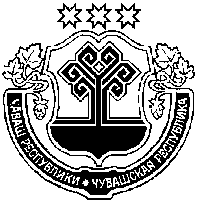 Собрание депутатовЧебоксарского муниципального округаЧувашской РеспубликиПри стаже муниципальной службыВ процентах к должностному окладуот 1 года до 5 лет10от 5 до 10 лет15от 10 до 15 лет20свыше 15 лет30Составляющие фонда оплаты трудаКоличество должностных окладов, предусматриваемых при формировании фонда оплаты труда (должностных окладов)Должностной оклад12Ежемесячная надбавка к должностному окладу за особые условия службы14Ежемесячная надбавка к должностному окладу за выслугу лет3Ежемесячная выплата за классный чин муниципальных служащих4Ежемесячное денежное поощрение22Ежемесячная процентная надбавка к должностному окладу за работу со сведениями, составляющими государственную тайну1,5Премия за выполнение особо важных и сложных заданий6Единовременная выплата при предоставлении ежегодного оплачиваемого отпуска и материальная помощь3ИТОГО65,5Наименование должностиДолжностной оклад (рублей в месяц)Размер ежемесячного денежного поощрения (должностных окладов)Глава Чебоксарского муниципального округа Чувашской Республики261260,4Наименование должностиДолжностной оклад (рублей в месяц)Предельный размер ежемесячного денежного поощрения (должностных окладов)Первый заместитель главы администрации Чебоксарского муниципального округа Чувашской Республики94203,2Заместитель главы администрации Чебоксарского муниципального округа Чувашской Республики90223,0Начальник управления администрации Чебоксарского муниципального округа Чувашской Республики79612,8Начальник территориального отдела управления администрации Чебоксарского муниципального округа Чувашской Республики (с численностью населения 10 тыс. и более)77194,8Начальник территориального отдела управления администрации Чебоксарского муниципального округа Чувашской Республики (с численностью населения от 5 тыс. до 10 тыс. и более)77193Начальник территориального отдела управления администрации Чебоксарского муниципального округа Чувашской Республики (с численностью населения от 3 тыс. до 5 тыс. и более)77192,45Начальник территориального отдела управления администрации Чебоксарского муниципального округа Чувашской Республики (с численностью населения от 1 тыс. до 3 тыс.)77191,8Начальник территориального отдела управления администрации Чебоксарского муниципального округа Чувашской Республики (с численностью населения менее 1 тыс. человек)77191,7Начальник отдела администрации Чебоксарского муниципального округа Чувашской Республики77192,8Заместитель начальника управления администрации Чебоксарского муниципального округа Чувашской Республики74802,5Советник главы администрации муниципального округа по работе с молодежью76972,8Заместитель начальника отдела администрации Чебоксарского муниципального округа Чувашской Республики73602,5Заведующий сектором73602,4Главный специалист-эксперт65132Ведущий специалист-эксперт60302Наименование классного чинаРазмер выплаты (рублей в месяц)Действительный муниципальный советник 1 класса4646Действительный муниципальный советник 2 класса4334Действительный муниципальный советник 3 класса4026Муниципальный советник 1 класса3560Муниципальный советник 2 класса3254Муниципальный советник 3 класса2944Советник муниципальной службы 1 класса2792Советник муниципальной службы 2 класса2322Советник муниципальной службы 3 класса2016Референт муниципальной службы 1 класса1860Референт муниципальной службы 2 класса1552Референт муниципальной службы 3 класса1392Секретарь муниципальной службы 1 класса1086Секретарь муниципальной службы 2 класса932Секретарь муниципальной службы 3 класса774